Приложение 2 к Положению об организации деятельности общественных инспекторов органов рыбоохраны (пункт 4.7.)Образец удостоверения общественного инспектора рыбоохраны         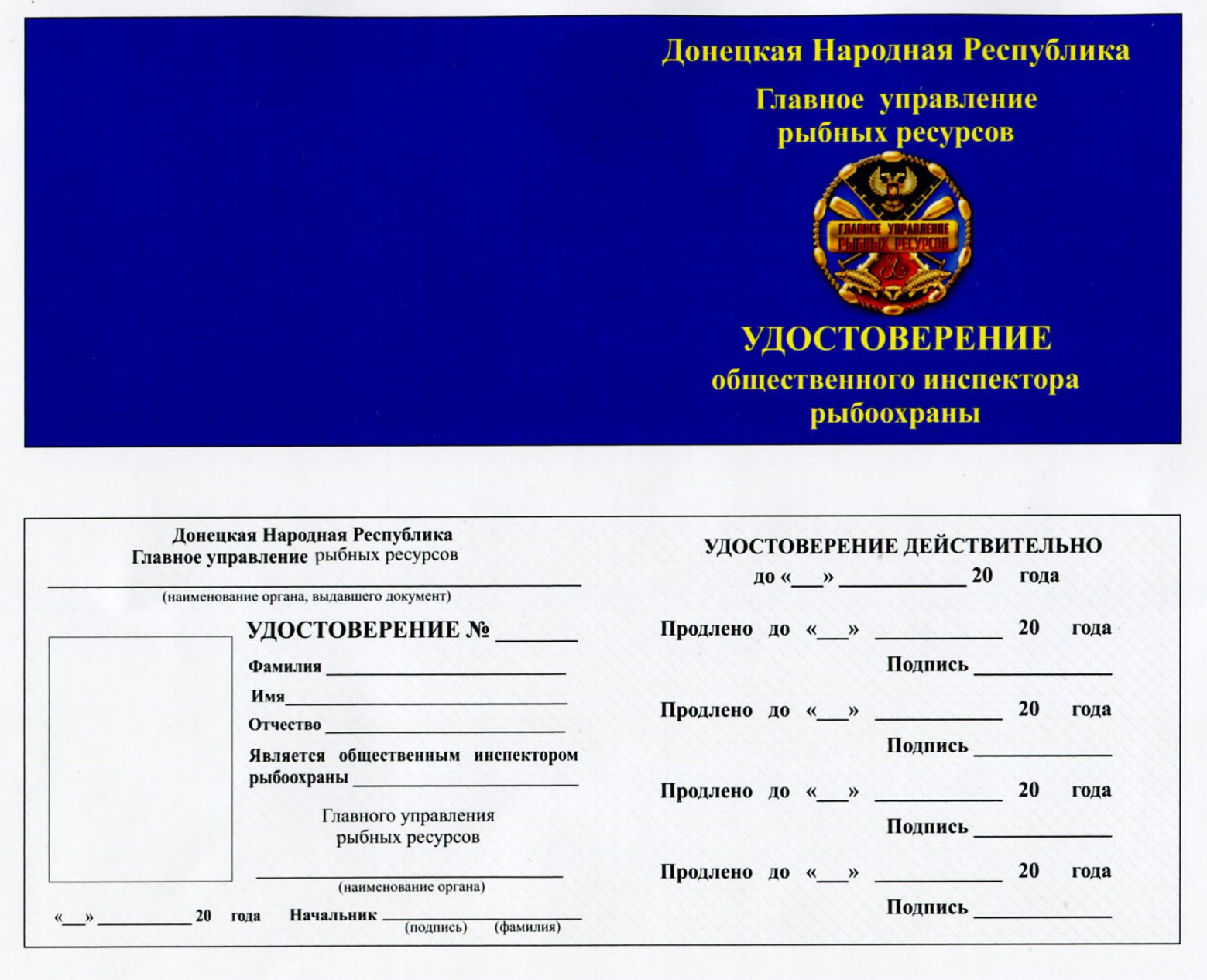 ОПИСАНИЕОБРАЗЦА УДОСТОВЕРЕНИЯУдостоверение общественного инспектора рыбоохраны изготавливается из плотного картона или бумаги мелованной плотностью не менее 200г/м2, с наружной стороны синего цвета, размер удостоверения 70 мм х 95 мм.Внутренняя сторона заполняется надписями согласно образцу.